Dossier à retourner impérativement avant le 1er juin 2024 à : 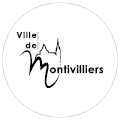 (Attention tout dossier incomplet à cette date ne pourra être présenté en Conseil municipal)contact@ville-montivilliers.frOu Mairie de Montivilliers Service politique de la ville et vie associativePlace François Mitterrand76290 Montivilliers1ère demandeRenouvellement de subventionASSOCIATIONNom :	……………………………………………………………………………………Adresse du siège social :	……………………………………………………………………………………	……………………………………………………………………………………Tél :	……………………………………………………………………………………Objet :	……………………………………………………………………………………	……………………………………………………………………………………Courriel :	……………………………………………………………………………………Date de la première déclaration en Préfecture ou Sous-préfecture (si 1ère demande) :  ………………………         Date de la dernière modification : 	……………………………………………………………………………………N° SIRET :	……………………………………………………………………………………Adhésion à une fédération nationale :	OUI  laquelle : ………………………………..	NON Association reconnue d’utilité publique :	OUI 	NON  Personne à contacter au sujet du dossier de demande de subvention : 	NOM :	………………………………………………………………………………..	Fonction dans l’association :	……………..…………………………………………………………………	Courriel : 	………………………………………………………………………………..	Téléphone :	………………………………………………………………………………..Autre membre du Conseil d’Administration (C.A) ou joindre la liste :………………………………………………………………………………………………………………………………………………………………………………………………………………………………………………………………………………………………………………………………………………………………………………………DOCUMENTS ADMINISTRATIFS OBLIGATOIRES A FOURNIRATTENTION ! Tout dossier incomplet ne pourra être pris en compteACTIVITÉS DE L’ASSOCIATION Les salariésLes bénévoles Nombre de bénévoles : ……………………………………………………………………………………………Fonctions principales :  ……………………………………………………………………………………………Les usagersNombre d’usagers (personne bénéficiant des actions de l’association, visiteurs, participants aux activités) :  ….Stabilité du nombre d’usagers 	OUI 	NON Stabilité du nombre d’adhérents :	OUI 	NON Si non, pourquoi ? : ……………………………………………………………………………………………….Les activitésParticipation de l’association aux actions, manifestations et événements organisés par la ville de Montivilliers :…………………………………………………………………………………………………………………………………………………………………………………………………………………………………………………………Les manifestations ou évènements organisés régulièrement par l’association sur la ville de Montivilliers :…………………………………………………………………………………………………………………………………………………………………………………………………………………………………………………………LE BUDGETLe coût de l’équipement obligatoire de l’activité : (Total lignes 60 à 65 du compte de résultat) : …………€Effort d’autofinancement (ressources générées par sa propre activité : cotisations, participations des adhérents, dons, recettes externes et ses fonds propres hors subventions publiques). Part des ressources générées par sa propre activité :  100 x (total des produits – subventions) /total des produits : ………%DEMANDE DE SUBVENTION DE FONCTIONNEMENTMontant de la subvention accordée en 2023 : 	……………………………………………………………………Montant de la subvention sollicitée en 2024 : 	……………………………………………………………………Salle(s) mise à disposition en 2023 : 	………………………………………………………………………………Matériel prêté en 2023 : 	…………………………………………………………………………………………….DEMANDE DE SUBVENTION EXCEPTIONNELLEDescription du projet (motivation de la subvention sollicitée)Pièces à joindre obligatoirement : budget prévisionnel du projet 2024 équilibré et devis.………………………………………………………………………………………………………………………………………………………………………………………………………………………………………………………………………………………………………………………………………………………………………………………REMARQUES / SUGGESTIONS……………………………………………………………………………………………………………………………………………………………………………………………………………………………………………………………………………………………………………………………………………………………………………………Date et signature du / de la Président-e :						Cachet :Il vous est possible, si vous le souhaitez :D’obtenir un soutien technique pour compléter de ce document en contactant le service Politique de la ville et vie associativeDe rencontrer, sur rendez-vous, Monsieur Sylvain CORNETTE, Adjoint au maire de Montivilliers.SERVICE POLITIQUE DE LA VILLE VIE ASSOCIATIVE23 BIS RUE PABLO PICASSO76290 MONTIVILLIERSTél : 02.35.11.76.84.associations@ville-montivilliers.frLes données collectées par ce formulaire sont exclusivement destinées et nécessaires à la réalisation de l’activité concernée par ce dernier. Les destinataires des données sont exclusivement le personnel lié à l’accomplissement de cette activité. Les données seront conservées durant toute la durée de votre relation avec la Ville de Montivilliers et conformément à la législation en vigueur puis seront détruites.Vous avez la possibilité de retirer votre consentement à l’utilisation de vos données à tout moment et ainsi d’exercer vos droits conformément aux articles du Règlement Général sur la Protection des Données (RGPD). Pour cela, vous pouvez effectuer votre démarche :En vous rendant auprès de la Mairie de Montivilliers (avec un justificatif d’identité)En écrivant au Délégué à la Protection des Données sous pli confidentiel de la Ville de Montivilliers :Ville de Montivilliers – DPO, Place François Mitterrand - 76290 MONTIVILLIERSEn envoyant un courriel au Délégué à la Protection des Données de la Ville de Montivilliers : dpo@ville-montivilliers.frEn formulant une réclamation motivée auprès de la Commission Nationale de l’Informatique et des Libertés (CNIL). En cochant la case ci-contre, je confirme avoir donné mon accord exprès à la collecte de mes données personnelles dans le cadre du contexte exposé ci-dessus. En cas de refus, la Ville de Montivilliers ne pourra pas assurer la mission de service public concernée nécessitant la collecte de vos données personnelles.A MONTIVILLIERS, le :                                                                                                                Signature : COMPOSITION DU BUREAU ET / OU DU CONSEIL D'ADMINISTRATIONA COMPLETER SI 1ERE DEMANDE OU MODIFICATIONCOMPOSITION DU BUREAU ET / OU DU CONSEIL D'ADMINISTRATIONA COMPLETER SI 1ERE DEMANDE OU MODIFICATIONCOMPOSITION DU BUREAU ET / OU DU CONSEIL D'ADMINISTRATIONA COMPLETER SI 1ERE DEMANDE OU MODIFICATIONCOMPOSITION DU BUREAU ET / OU DU CONSEIL D'ADMINISTRATIONA COMPLETER SI 1ERE DEMANDE OU MODIFICATIONCOMPOSITION DU BUREAU ET / OU DU CONSEIL D'ADMINISTRATIONA COMPLETER SI 1ERE DEMANDE OU MODIFICATIONCOMPOSITION DU BUREAU ET / OU DU CONSEIL D'ADMINISTRATIONA COMPLETER SI 1ERE DEMANDE OU MODIFICATIONCOMPOSITION DU BUREAU ET / OU DU CONSEIL D'ADMINISTRATIONA COMPLETER SI 1ERE DEMANDE OU MODIFICATIONNomPrénomAdresseCourrielTéléphonePrésident-ePrésident-eVice-président-eVice-président-eTrésorier-èreTrésorier-èreTrésorier-ère adjointeTrésorier-ère adjointeSecrétaireSecrétaireSecrétaire adjoint-eSecrétaire adjoint-eCadre réservé à l’administrationDate de réception du dossierImprimé demande de subvention complété et signéCompte-rendu de la dernière assemblée généraleRIB (si modification)Attestation d’assurance année 2024Budget prévisionnel de fonctionnement équilibré 2023Compte de résultat détaillé 2023Bilan financier détaillé de 2023Copie du premier récépissé de déclaration en  Préfecture ou Sous-préfecture (si 1ère demande)Copie des statuts (si modification)Contrat d’Engagement Républicain signéFonctionTypes de contrats                        (CDI, CDD…)Temps pleinTemps partielLes adhérentsMontivillonsNon MontivillonsTotalNombre d'adhérentsActivitésPublicsFréquenceLieuxPréciser :PériodeOu vacances scolaires